Panasonic definiert Bildqualität neu:4K PRO Studio Master UHD-TVs CRW854 und CXW804Panasonic integriert die 4K PRO Technologie in seine Premium-Modelle für atemberaubende Bildqualität im modernen Curved-DesignPRESSEINFORMATION
März 2015Im Überblick:Panasonic CRW854- und CXW804-SerieSmart 4K Ultra HD 3D TV mit 1.600 Hz BMR – Atemberaubende Farben und Detailschärfe in 2D und 3D mit THX-Zertifizierung (CXW804)Curved Smart 4K Ultra HD 3D TV mit 1.600 Hz bmr – Beeindruckende Helligkeit und feinste Kontraste (CRW854)Twin HD Triple Tuner mit SAT>IP Server & Client-Funktion – Ein Programm schauen, ein anderes aufnehmen oder im Heimnetzwerk verteilenStudio Master Drive – Präzisere Farben und weichere ÜbergängeLocal Dimming Pro – Reiche, natürliche Schwarztöne und grössere SchattendetailsMy Home Screen 2.0 powered by Firefox OS – schneller und intuitiver Zugang zu Ihren Lieblings-Apps, -Sendern und –TV-AnwendungenRotkreuz, März 2015 – In den neuen 4K Pro Studio Master UHD-TVs der CRW854 und CXW804-Serie vereint Panasonic seine gesamte technologische Kompetenz aus dem professionellen AV-Segment, den Panasonic Hollywood-Studios und der langen Erfahrung mit fortschrittlichster Bildverarbeitungstechnologie. Panasonic integriert seine neueste 4K Pro-Bildverarbeitung, die den neuen leistungsstarken 4K Studio Master-Prozessor mit einem technisch ausgereiften Wide Colour Phosphor-Panel vereint. So lassen sich auch zu Hause Filme geniessen wie im Kino und wie es sich Regisseure und Produzenten schon beim Filmdreh vorgestellt haben. Darüber hinaus garantieren das Super Bright Panel, Supreme Contrast, Studio Master Drive, Local Dimming Pro sowie eine messerscharfe, detailreiche Bewegungsdarstellung unvergessliche Fernsehmomente in 2D und 3D. Innovative smarte Funktionen wie der neu entwickelte My Home Screen 2.0 powered by Firefox OS oder der SAT>IP Server & Client, den Panasonic als weltweit erster Hersteller in zahlreiche TVs integriert, erhöhen Komfort und Flexibilität. Der Twin HD Triple-Tuner empfängt darüber hinaus zwei Programme unabhängig voneinander. Die CXW804-Serie (100 bis 164 cm, 40 bis 65 Zoll) begeistert in klassischem, zeitlosen Anthrazit-Metallic, während die CRW854-Serie (139 und 164 cm, 55 und 65 Zoll) in trendigem und modernem Curved-Design erhältlich ist.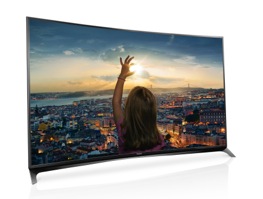 4K Pro Studio Master UHDDie CRW854 sowie CXW804 4K UHD Fernsehgeräte vereinen modernste Bildverarbeitungstechnologien und präsentieren Bilder, die den Zuschauer mitten ins Geschehen versetzen. Die 4K Pro-Bildverarbeitung, eine Kombination aus dem völlig neu entwickelten 4K Studio Master Prozessor mit dem Wide Colour Phosphor-Panel garantiert atemberaubende Bilder, die der Zuschauer bisher nur im Kino sehen konnte. Dank vierfacher Full HD-Auflösung mit 3.840 x 2.160 Bildpunkten überzeugen die neuen Modelle mit einer beeindruckenden Bildschärfe und zeigen selbst bei schnellsten Bewegungen allerfeinste Strukturen mit einer überragenden Präzision und Leichtigkeit. Hohe Auflösung mit messerscharfen Bildern ist bei Panasonic nur ein Aspekt für ein atemberaubendes 4K Ultra HD-Bilderlebnis in den eigenen vier Wänden. Der 4K Studio Master-Prozessor von Panasonic wurde von Grund auf so entwickelt, dass der Traum aller Regisseure verwirklicht wird, Bilder auch zu Hause in Kinoqualität zu realisieren. Panasonic nutzt dabei seine gesamte Kompetenz aus dem professionellen Bereich und der Post-Produktion der Panasonic Hollywood Studios, um begeisternde Bilder  mit einer hochpräzisen Farbdarstellung, einzigartigem Kontrast, erstklassiger Helligkeit und Dynamik zu zeigen. Accurate Colour Drive, das bisher lediglich  in professionellen Monitoren zum Einsatz kam, gewährleistet durch die Verwendung vom sagenhaften 8.000 Referenzfarbpunkten, die nicht nur die Grundfarben Rot, Grün und Blau kontrollieren, sondern ebenso Cyan, Magenta und Gelb mit einbeziehen, eine natürlichere Farbdarstellung und –reinheit mit brillanten und lebendigen Bildern, wie sie bisher nur in Filmstudios erreicht wurde. Das neue Wide Colour Phosphor-Panel mit seinem gigantischen Farbraum von bis zu 98% DCI (Digital Cinema Initiative) überzeugt darüber hinaus mit einer, herkömmlichen Fernsehgeräten weit überlegenen, exakteren und weiträumigeren Farbdarstellung, Feinere Farbnuancen in allen Helligkeitsbereichen ziehen den Zuschauer mitten in die Handlung. Der 4K Studio Master Prozessor optimiert zudem erstmals Kontrast und Helligkeit in einem einzigen Prozess, um noch mehr Details auch in kleinsten Bildpartien mit feinsten Schattierungen darzustellen. Durch Black Gradation Drive und dem ultraschnellen Hochleistungsprozessor mit 10-bit-Rechentiefe werden 1024 Helligkeitsabstufungen erreicht, die jede noch so kleine Nuance bestens in Szene setzt.Darüber hinaus kann der 4K Studio Master Prozessor auch HDR (High Dynamic Range)-Content wiedergeben. HDR nutzt die Kombination von speziell aufgenommenen Inhalten und dem Super-Bright-Panel, um eine nie zuvor gesehene Bildhelligkeit bei allerhöchstem Kontrastumfang zu gewährleisten.Local Dimming Pro* analysiert zudem in Echtzeit den Bildinhalt und optimiert einzelne Bildbereiche. So erreichen CXW804 und CRW854 ein beeindruckendes Kontrastverhältnis mit reichen, natürlichen Schwarztönen mit vielen Schattendetails sowie leuchtendes und strahlendes Weiss. Mit 1.600 Hz bmr und ultraschnellem Quad-Core Pro-Prozessor wird zudem eine messerscharfe und nuancenreiche Bewegungsdarstellung ermöglicht.Umfangreiche 4K-EmpfangsquellenDurch den optimierten Algorithmus für perfektes Upscaling und exakte Zwischenbildberechnung wird klassisches HDTV-Programm genau so überzeugend dargestellt wie nativer UHD-Content, der beispielsweise über die drei HDMI-Eingänge, die kompatibel zu 4K 50/60p-Signalen sowie dem Copyright-Protokoll HDCP2.2 sind, von einem Camcorder oder einer Kamera zugespielt werden kann. Die 4K Ultra HD-TVs verarbeiten zudem das HEVC-Format, das perfekt für alle 4K UHD Quellen geeignet ist. Darüber hinaus steigt die Verfügbarkeit von nativem 4K-Content rasant, da auch immer mehr Video-on-Demand-Dienste wie beispielsweise Netflix oder Amazon Instant Video ultrahoch-aufgelöste Filme anbieten. Die extreme Bildschärfe der 4K UHD-Modelle CRW854 und CXW804 erlaubt es dem Zuschauer, ohne dass eine Pixelstruktur sichtbar wird, näher vor dem Gerät zu sitzen. So erstrahlen Filme sowohl in 3D als auch in 2D so lebensecht, als würde man aus dem Fenster schauen. Die CXW804-Modelle sind darüber hinaus THX-zertifiziert* und konnten in mehr als 30 Tests ihre überlegenen Bildqualität nach strengen THX-Richtlinien unter Beweis stellen. Diese ohnehin schon überragende Darstellung kann zudem dank isf-Mode* weiter optimiert werden. Auch akustisch verwandeln die neuen Fernsehgeräte das Wohnzimmer in einen Kinosaal. VR Audio Master Surround sorgt mit zwei Front-Slim Speakern sowie der Unterstützung von zwei integrierten Subwoofern für dynamischen und klangstarken Filmsound. Während die CXW804-Serie in Anthrazit-Metallic in klassischem, zeitlosen Design überzeugt, präsentieren sich die CRW854-Modelle im modernen Curved-Design und werden so zur Stilikone im Wohnzimmer. Erhältlich sind die CXW804 4K UHD-TVs mit Bilddiagonalen von 100, 126, 139 und 164 cm (40, 50, 55, 65 Zoll) die CRW-Modelle mit 139 und 164 cm (55 und 65 Zoll).* ausser TX-40CXW804Einzigartige Empfangs-FlexibilitätZwei Programme gleichzeitig empfangen, aufzeichnen oder eines davon im Netzwerk bereitstellen – das ermöglicht der integrierte Twin HD Triple Tuner sowie der SAT>IP Server & Client, den Panasonic als weltweit erster Hersteller in vielen Geräten einsetzt. SAT>IP ist ein neuer Standard zum Empfang von Fernsehprogrammen. Das TV-Signal (DVB-S, DVB-C oder DVB-T) wird über einen IP-Server ins Heimnetzwerk eingespeist - der integrierte SAT>IP Client ist in der Lage, diese Signale zu entschlüsseln. Gegenüber herkömmlichem Streaming bleibt dabei die volle TV-Funktionalität mit USB-HDD-Recording, EPG, Teletext, HbbTV und Entschlüsselung von Pay TV-Programmen erhalten. Um SAT>IP-Signale zu empfangen, bedarf es keiner neuen Verbindung, da die TV-Programme über den bestehenden Zugang zum Netzwerk per LAN, Powerline oder kabellosem WLAN den Fernseher erreichen. So kann der Zuschauer den Standort des Gerätes unabhängig von einem Antennenanschluss frei wählen. CRW854 und CXW804 bieten darüber hinaus einen SAT>IP Server, der eine externe Netzwerkeinspeisung überflüssig macht. Über den zweiten Empfänger des Twin HD Triple Tuners wird das auf klassischem Weg empfangene Programm im Heimnetz bereitgestellt und kann mit anderen kompatiblen Geräten abgerufen werden. Bei Panasonic beschränkt sich dies nicht nur auf Satellitensignale, sondern auch per Kabel oder Antenne empfangene Sender können in IP-Signale gewandelt werden. Die Panasonic TVs sind SAT>IP zertifiziert, womit sichergestellt ist, dass sie mit anderen ebenfalls zertifizierten SAT-IP-Geräten optimal zusammenarbeiten.Mit dem seit Jahren bewährten Twin HD Triple Tuner bietet Panasonic das ausgereifteste Twin Tuner-Konzept am Markt. Die Fernsehgeräte empfangen zwei Sender völlig unabhängig voneinander. Diese können zeitgleich aufgenommen und eines davon live geschaut werden. Alternativ sieht der Zuschauer auf dem grossen TV-Gerät den Spielfilm in brillanter Qualität, während ein anderes Familienmitglied auf Tablet/Smartphone oder einem kompatiblen zweiten Fernseher ein anderes Programm verfolgt. Mit TV Anywhere beschränkt sich dies nicht nur auf die eigenen vier Wände. Man schaut das Live-TV-Programm oder eine USB-Aufzeichnung dort, wo man sich gerade befindet auf Tablet oder Smartphone – sei es auf einer Geschäftsreise, im Urlaub, am Bahnhof oder Flughafen – überall – weltweit. Lediglich eine Internetverbindung ist notwendig.Intuitive Bedienung neu definiertVor zwei Jahren setzte Panasonic mit My Home Screen, dem personalisierbaren Startbildschirm, neue Massstäbe im Punkte Bedienung. Jetzt folgt mit My Home Screen 2.0 powered by Firefox OS die nächste Entwicklungsstufe, die die Bedienung noch komfortabler macht. Intuitiv bekommt der Zuschauer Zugriff auf alle Inhalte und ruft blitzschnell seine Lieblings-Sender, -Apps oder -TV-Anwendungen auf. Mit der im Lieferumfang befindlichen Touch Pad-Fernbedienung werden die favorisierten Inhalte mit einem Tastendruck markiert und stehen sofort auf dem neuen My Home Screen 2.0 zur Verfügung – so einfach war es noch nie. Darüber hinaus ermöglicht die neu entwickelte Suchfunktion das schnelle Auffinden von Internet-Videos oder Inhalten, die sich auf angeschlossenen Geräten befinden. Die intuitive Bedienung konnte Panasonic durch die weiter optimierte Sprachführung und Steuerung perfektionieren. Dank Direct Talk (ausser CRW854) kann der Zuschauer ohne die Fernbedienung zur Hand zu nehmen, nach Inhalten suchen, das Fernsehgerät steuern oder auf seinen persönlichen Startbildschirm umschalten – ganz einfach mit seiner Stimme. Darüber hinaus lassen sich CRW854 und CXW804 komfortabel per Smartphone/Tablet und der Panasonic TV Remote App 2 steuern, ohne das laufenden Programm zu verlassen. Smart Calibration (ausser CRW854 und TX-40CXW804) ermöglicht beispielsweise die detaillierte Einstellung aller Bildparameter, ohne dass störende Menü-Einblendungen das Bild verdecken.Maximale VernetzungDank integriertem WLAN gelingt die Vernetzung mit DLNA, Internet-Apps, Browser sowie HbbTV kabellos und komfortabel. So surft man bequem vom Sofa aus über den erstmals integrierten Firefox-Browser im Internet, greift auf Mediatheken der Fernsehsender zu oder geniesst Filme, Fotos oder Musik, die im heimischen Netzwerk gespeichert sind. Darüber hinaus wird das Smart TV-Erlebnis durch Video-on-Demand-Dienste wie beispielsweise Netflix perfektioniert. Damit steht eine nahezu unbegrenzte Zahl an Filmen zur Verfügung. Zahlreiche Internet-Apps sorgen zudem abseits des klassischen Programms für Unterhaltung und Information. Schon beim Einschalten des Gerätes informiert der neue Info Frame den Zuschauer über die für ihn wichtigen Inhalte. Das kann beispielsweise die Uhrzeit, der aktuelle Wetterbericht, Nachrichten, Programminhalte der Sendeanstalten oder neuer Web-Content sein. My Stream analysiert anhand von Lieblingssendungen, die man per Touch Pad-Controller festlegt, die persönlichen Sehgewohnheiten und schlägt dem Zuschauer genau die für ihn interessanten Inhalte vor. Das sind neben dem TV-Programm auch Internet-Content wie beispielsweise YouTube-Videos, Netzwerk-Inhalte oder Aufzeichnungen. Um Inhalte, die sich auf einem Tablet oder Smartphone befinden, mit der Familie oder Freunden zu teilen, genügt ein Wisch auf dem Display des mobilen Gerätes und die Swipe & Share-Funktion der Panasonic TV Remote App 2 sendet den gewünschten Inhalt direkt auf das Fernsehgerät. So schaut man die letzten Urlaubsbilder nicht nur auf einem kleinen Display an, sondern in überragender Qualität auf dem grossen Fernsehschirm. Genauso können Mediendateien wie Musik, Fotos oder Videos, die sich auf einem am TV angeschlossenen Speicher befinden, per Swipe & Share zum mobilen Gerät gesendet werden, um sie dort zu speichern.UmweltaspektTrotz der riesigen Funktionsvielfalt und Ausstattung verbrauchen die CRW854- und CWX804-Modelle nur wenig Strom. Dafür zeichnen vielfältige Eco-Funktionen verantwortlich, mit denen die Panasonic-TVs und angeschlossene Geräte auch nur dann Strom verbrauchen, wenn sie auch wirklich benötigt werden – getreu der Firmenphilosophie von Panasonic, bei der Umweltaspekte eine übergeordnete Rolle spielen.VerfügbarkeitTX-65CXW804, ab  Ende Juli 2015  / UVP: steht noch nicht festTX-55CXW804, ab  Ende Juni 2015  / UVP: 2‘717.00 CHF TX-50CXW804, ab  Ende Juni 2015  / UVP: 2‘117.00 CHFTX-40CXW804, ab  Ende Juni 2015  /  UVP: 1‘511.00 CHFTX-65CRW854, ab  Ende Juli 2015  / UVP: steht noch nicht festTX-55CRW854, ab  Ende Juli 2015  / UVP: steht noch nicht festStand Februar 2015: Änderungen ohne Ankündigung vorbehaltenTechnische Daten VIERA CXW804- und CRW854-SerieTechnische Änderungen und Irrtümer vorbehalten. Stand: 02/2015Über Panasonic:Die Panasonic Corporation gehört zu den weltweit führenden Unternehmen in der Entwicklung und Produktion elektronischer Technologien und Lösungen für Kunden in den Geschäftsfeldern Residential, Non-Residential, Mobility und Personal Applications. Seit der Gründung im Jahr 1918 expandierte Panasonic weltweit und unterhält inzwischen über 500 Konzernunternehmen auf der ganzen Welt. Im abgelaufenen Geschäftsjahr (Ende 31. März 2014) erzielte das Unternehmen einen konsolidierten Netto-Umsatz von 7,74 Billionen Yen/57,74 Milliarden EUR. Panasonic hat den Anspruch, durch Innovationen über die Grenzen der einzelnen Geschäftsfelder hinweg Mehrwerte für den Alltag und die Umwelt seiner Kunden zu schaffen. Weitere Informationen über das Unternehmen sowie die Marke Panasonic finden Sie unter www.panasonic.net. Weitere Informationen:Panasonic SchweizEine Division der Panasonic Marketing Europe GmbHGrundstrasse 126343 RotkreuzAnsprechpartner für Presseanfragen:
Martina KrienbühlTel.: 041 203 20 20E-Mail: panasonic.ch@eu.panasonic.com MODELL TX-65CXW804TX-55CXW804TX-50CXW804TX-40CXW804TX-65CRW854TX-55CRW854BILD UND TONBILD UND TONBILD UND TONPanel4K Ultra HD LED LCD4K Ultra HD LED LCDSuper Bright PanelSuper Bright PanelSuper Bright PanelBildseitenverhältnis16:916:9Bildwiederholfrequenz4K 1600 Hz BMR IFC4K 1.600 Hz BMR IFCBild ModiDynamik/Normal/Kino/True Cinema/Benutzereinstellung/Professionell 1/Professionell 2 (isfccc)40“: Dynamik/Normal/Kino/True Cinema/BenutzereinstellungDynamik/Normal/Kino/True Cinema/BenutzereinstellungDynamic Range Remaster•40“: -•KontrastSupreme Contrast40“: Brillant ContrastSupreme ContrastColour Space (Farbraum)Studio Master ColourStudio Master ColourStudio Master Drive•40“: -•Local Dimming• (Pro)40“: •• (Pro)THX-Zertifizierung•-4K Pure Direct••isf-Mode (isf Kalibrierung)•-3D• (Aktiv)• (Aktiv)LautsprechersystemVR-Audio Master Surround 2.140“: VR-Audio Master SurroundVR-Audio Master SurroundLautsprecherFront Slim Speaker x2, Woofer x240“: Full-Range x 2Front Slim Speaker x2, Woofer x2BILD UND TONBILD UND TONBILD UND TONAusgangsleistung40 W (10 W x 2 + 10 W x2)40“: 20 W (10 W x 2)40 W (10 W x 2 + 10 W x2)Dolby Digital Plus••Sound ModiStandard/Musik/Sprache/BenutzerStandard/Musik/Sprache/BenutzerSMARTE FUNKTIONENSMARTE FUNKTIONENSMARTE FUNKTIONENmy Home Screen 2.0 powered by Firefox••Info Frame ••my Stream ••Sprachsteuerung• (Pro)•Direct Talk•-Sprachführung••EPG••Menüsprachen2727Twin HD Tuner••Einkabelfunktion für DVB-S• (Version 2.0)• (Version 2.0)SignalverarbeitungQuad-Core ProQuad-Core ProIntegriertes WLAN••Panasonic Media Center (App)••TV Anywhere••SAT>IP / Easy Installation• (Server/Client) / •• (Server/Client) / •Panasonic TV Remote Apps••Swipe & Share••Smart Calibration•40“: --Internet Apps••Web-Browser• (Firefox)• (Firefox)Easy Mirroring (Spiegelung)••DLNA• (RUI2.0/DTCP-IP/DMP/DMR/DMS)• (RUI2.0/DTCP-IP/DMP/DMR/DMS)Bluetooth• (Tastaturen/Maus)• (Tastaturen/Maus)Media Player••Support FormatAVCHD 3D/Progressive, SD-VIDEO/AVI/HEVC/MKV/WMV/MP4/M4v/FLV/3GPP/VRO/VOB/TS/PS, MP3/AAC/WMA Pro/FLAC/Apple Lossless/WAV, JPEG/MPOAVCHD 3D/Progressive, SD-VIDEO/AVI/HEVC/MKV/WMV/MP4/M4v/FLV/3GPP/VRO/VOB/TS/PS, MP3/AAC/WMA Pro/FLAC/Apple Lossless/WAV, JPEG/MPOHbbTV••Teletext-Seitenspeicher2.0002.000USB-HDD Recording••TV-Signal abhängige Aufnahme/Timer-Aufnahme• (via DVB-T/-T2/-C nur für D)/ •• (via DVB-T/-T2/-C nur für D)/ •Multi Window2 T PAT/PIP/PAP2 T PAT/PIP/PAPHotel Mode••Customised TV••VIERA Link••ENERGIEEFFIZIENZ ENERGIEEFFIZIENZ ENERGIEEFFIZIENZ Energieeffizienzklasse65’’: n.n.55’’: n.n.50”: n.n.40”: n.n.65’’: n.n.55”: n.n.Sichtbare Bildschirmdiagonale in cm / in Zoll65’’: 164 cm / 65’’55’’: 139 cm / 55’’50“: 126 cm / 50“40“: 100 cm / 40“65’’: 164 cm / 65“55’’: 139 cm / 55”Leistungsaufnahme durchschnittlich* (Watt)65’’: n.n.55’’: n.n.50”: n.n.40”: n.n.65’’: n.n.55”: n.n.Jährlicher Energieverbrauch (kWh)***65’’: n.n.55’’: n.n.50”: n.n.40”: n.n.65’’: n.n.55”: n.n.ENERGIEEFFIZIENZ ENERGIEEFFIZIENZ ENERGIEEFFIZIENZ Leistungsaufnahme im Stand-by (Watt)65’’: n.n.55’’: n.n.50”: n.n.40”: n.n.65’’: n.n.55”: n.n.Leistungsaufnahme im Aus-Zustand (Watt)65’’: n.n.55’’: n.n.50”: n.n.40”: n.n.65’’: n.n.55”: n.n.Bildschirmauflösung3.840 (W) x 2.160 (H)3.840 (W) x 2.160 (H)Power SupplyAC 220 – 240 V, 50/60 HzAC 220 – 240 V, 50/60 HzLeistungsaufnahme maximal (Watt)65’’: n.n.55’’: n.n.50”: n.n.40”: n.n.65’’: n.n.55”: n.n.Monatliche Stromkosten bei 4h / Tag und 29 Ct / kWh65’’: n.n.55’’: n.n.50”: n.n.40”: n.n.65’’: n.n.55”: n.n.Umgebungslichtsensor••DESIGN DESIGN DESIGN HauptfarbeAnthrazit-MetallicAnthrazit-MetallicHauptfarbe SockelAnthrazit-MetallicAnthrazit-MetallicANSCHLÜSSEANSCHLÜSSEANSCHLÜSSETunerDVB-T/T2/DVB-S2/DVB-CDVB-T/T2/DVB-S2/DVB-CAnalog-Tuner••HDMI1 (seitlich), 2 (unten)1 (seitlich), 2 (unten)HDMI (4K 60/50p mit HDCP 2.2)33Audio Return Channel (ARC) • •USB3 (seitlich, USB 3.0 x 1, USB 2.0 x 2)3 (seitlich, USB 3.0 x 1, USB 2.0 x 2)LAN-Anschluss••ANSCHLÜSSEANSCHLÜSSEANSCHLÜSSECI Plus (Version 1,3)21SD-Karten-Eingang••AV1 (Scart) mit AV IN / OUT; RGB IN••AV2 (Audio-,Video-,YUV-Komponenten-Eingang) ••Optischer Digitalausgang ••Kopfhörerausgang••ZUBEHÖR ZUBEHÖR ZUBEHÖR Fernbedienung / Touch Pad Controller• / •• / •OPTIONALES ZUBEHÖR OPTIONALES ZUBEHÖR OPTIONALES ZUBEHÖR 3D BrilleTY-ER3D5METY-ER3D5MELochabstände für Wandhalterung (B × H) in mm)65’’: n.n.55’’: n.n.50”: n.n.40”: n.n.65’’: n.n.55’’: n.n.Vesa-Norm••ALLGEMEINESALLGEMEINESALLGEMEINESBreite × Höhe × Tiefe (ohne Sockel)65’’: 1.456 x 842 x 61 mm55’’: 1.237 x 719 x 54 mm50”: 1.121 x 652 x 46 mm40”: 899 x 518 x 46 mm-Breite × Höhe × Tiefe (mit Sockel)65’’: 1.456 x 856 x 318 mm55’’: 1.237 x 754 x 246 mm50”: 1.121 x 687 x 211 mm40”: 899 x 553 x 211 mm65’’: 1.456 x 850 x 143 mm55’’: 1.237 x 763 x 287 mmGewicht Display65’’: 27,0 kg55’’: 20,5 kg50”: 18,0 kg40”: 12,0 kg65’’: 1.456 x 894 x 403 mm55’’: 1.237 x 762 x 242 mm50”: 1.121 x 695 x 242 mm40”: 899 x 561 x 202 mmGewicht mit Sockel65’’: 34,0 kg55’’: 22,5 kg50”: 19,5 kg40”: 13,5 kg65’’: 33,5 kg55’’: 24,0 kgEAN65’’: 5025232812288 55’’: 502523281230150”: 502523281232540”: 502523281234965’’: 37,5 kg55’’: 26,5 kg